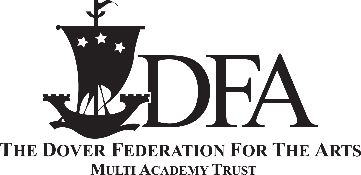                         EQUAL OPPORTUNITIES                           MONITORING FORMThis form is separate from the main application form. Your answers will be treated in the strictest confidence and the information you provide will only be used for monitoring purposes. How you complete this form has no connection to the evaluation of your application in any way. ONCE COMPLETED, PLEASE RETURN THIS FORM TO;Name: Email: This form is separate from the main application form. Your answers will be treated in the strictest confidence and the information you provide will only be used for monitoring purposes. How you complete this form has no connection to the evaluation of your application in any way. ONCE COMPLETED, PLEASE RETURN THIS FORM TO;Name: Email: Post Applied For: _____________________________________Name: __________________________________________________Gender:  Male   Female     Which age group do you apply to:Under 20        21 - 29             30 - 39             40 - 49             	50 - 59             60 and over    Do you consider yourself as having a disability? Yes   No    If you have a disability what equipment, adaptations or adjustments to working conditions would assist you in carrying out your duties?_________________________________________________________________________________________________________________________________________________________________________________________________________________________________________________________________________________________________________________________________________________________________________________________________________________________________________________________________________________________________________________________________________________________________________________________________________Which of the following best describes your Ethnic origin?If ‘other’ please specify: ____________________________________________________________________________________Which of the following best describes your Ethnic origin?If ‘other’ please specify: ____________________________________________________________________________________